Request Reference: 17180180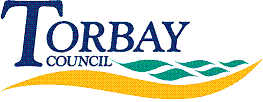 Date received: 4 May 2017Date response sent: 7 June 2017 Please could you provide:1. 	The mean hourly ‘base rate’ of 3- and 4-year-old free entitlement funding forPVI providers in your area in 2012/13 (i.e. total base rate spending divided bynumber of hours)£3.722. 	The mean hourly ‘average rate’ (i.e. factoring in supplements) of 3- and 4-year-old free entitlement funding for PVI providers in your area in 2012/13 (i.e. total spending divided by total hours).£3.723. 	The mean hourly ‘base rate’ of 3- and 4-year-old free entitlement funding for PVI providers in your area in 2017/18 £3.824. 	The mean hourly ‘average rate’ (i.e. factoring in supplements) of 3- and 4-year-old free entitlement funding for PVI providers in your area in 2017/18 £4.005 	a)  The current total number of members on your schools forum15b)  The current number of the following member types on your schools forumsi) non-school early years (PVI) members -please state which part of the early years sector they are from e.g. private nursery, sessional pre-school etc1 from private, sessional pre-schoolii) maintained nursery school members0 – there are no maintained nursery schools in Torbayiii) total school members (including nursery schools)14